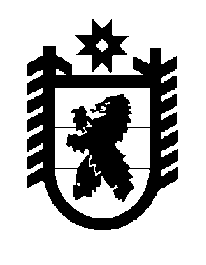 Российская Федерация Республика Карелия    ПРАВИТЕЛЬСТВО РЕСПУБЛИКИ КАРЕЛИЯРАСПОРЯЖЕНИЕот  24 февраля 2016 года № 110р-Пг. Петрозаводск В целях реализации Закона Республики Карелия от 26 июня 2015 года 
№ 1908-ЗРК «О перераспределении полномочий между органами местного самоуправления муниципальных образований в Республике Карелия и органами государственной власти Республики Карелия», в соответствии с частью 11 статьи 154 Федерального закона от 22 августа 2004 года № 122-ФЗ «О внесении изменений в законодательные акты Российской Федерации и признании утратившими силу некоторых законодательных актов Российской Федерации в связи с принятием федеральных законов «О внесении изменений и дополнений в Федеральный закон «Об общих принципах организации законодательных (представительных) и исполнительных органов государственной власти субъектов Российской Федерации» и «Об общих принципах организации местного самоуправления в Российской Федерации», учитывая решение Совета Заозерского сельского поселения от 25 ноября 2015 года № 1 «Об утверждении перечня имущества, предлагаемого к передаче из муниципальной собственности Заозерского сельского поселения в государственную собственность Республики Карелия»: 1. Утвердить прилагаемый перечень имущества, передаваемого из муниципальной собственности Заозерского сельского поселения в государственную собственность Республики Карелия. 2. Государственному комитету Республики Карелия по управлению государственным имуществом и организации закупок совместно с администрацией Заозерского сельского поселения обеспечить подписание передаточного акта.3. Право собственности Республики Карелия на указанное в пункте 1 настоящего распоряжения имущество возникает с момента подписания передаточного акта.             ГлаваРеспублики  Карелия                                                              А.П. ХудилайненУтвержден распоряжениемПравительства Республики Карелияот  24 февраля 2016 года № 110р-ППЕРЕЧЕНЬ имущества, передаваемого из муниципальной собственности Заозерского сельского поселения в государственную собственность Республики Карелия____________№ п/пНаименование имуществаАдрес места нахождения имуществаИндивидуализирующие характеристики имущества1.Воздушная линия ВЛ-0,4 кВс. Заозерье, от ТП-1049, фидер «ул. Лесная»протяженность 2.Кабельная линия КЛ-0,4 кВс. Заозерье, от ТП-1049 до ВРУ домов № 1, 2, 4 по ул. Центральнойпротяженность 3.Трансформаторная подстанция-1057с. Заозерье, ул. Комсомольскаямощность 400 кВА4.Воздушная линия ВЛ-0,4 кВс. Заозерье, ул. Комсомольская, от ТП-1057, фидер «ул. Комсомольская»протяженность 5.Кабельная линия КЛ-0,4 кВс. Заозерье, ул. Центральная, от ТП-1049, фидеры «котельная», «школа», «амбулатория»протяженность 6.Воздушная линия ВЛ-0,4 кВс. Заозерье, ул. Новоручейная, от ТП-1061протяженность 7.Воздушная линия ВЛ-0,4 кВс. Заозерье, ул. Новоручейная, от ТП-75, фидер «население»протяженность 